Aufgabe:Bewerte Empfehlungsdienste allgemein in deinem Alltag, indem du folgende Leitfragen in 2-3 Sätzen beantwortest:In welchen Situationen findest du es gut, dass Empfehlungsdienste genutzt werden und warum?In welchen Situationen findest du es nicht in Ordnung, dass Empfehlungsdienste genutzt werden und warum?In welchen Situationen bist du dir unsicher, wie du es findest? ProDaBi Team, Version 4.0 (20230330)	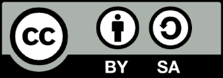 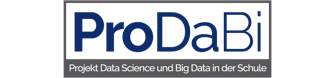 Aufgabe:Bewerte Empfehlungsdienste allgemein in deinem Alltag, indem du folgende Leitfragen in 2-3 Sätzen beantwortest:In welchen Situationen findest du es gut, dass Empfehlungsdienste genutzt werden und warum?In welchen Situationen findest du es nicht in Ordnung, dass Empfehlungsdienste genutzt werden und warum?In welchen Situationen bist du dir unsicher, wie du es findest? ProDaBi Team, Version 4.0 (20230330)	Aufgabe:Bewerte Empfehlungsdienste allgemein in deinem Alltag, indem du folgende Leitfragen in 2-3 Sätzen beantwortest:In welchen Situationen findest du es gut, dass Empfehlungsdienste genutzt werden und warum?In welchen Situationen findest du es nicht in Ordnung, dass Empfehlungsdienste genutzt werden und warum?In welchen Situationen bist du dir unsicher, wie du es findest? ProDaBi Team, Version 4.0 (20230330)	Aufgabe:Bewerte Empfehlungsdienste allgemein in deinem Alltag, indem du folgende Leitfragen in 2-3 Sätzen beantwortest:In welchen Situationen findest du es gut, dass Empfehlungsdienste genutzt werden und warum?In welchen Situationen findest du es nicht in Ordnung, dass Empfehlungsdienste genutzt werden und warum?In welchen Situationen bist du dir unsicher, wie du es findest? Bewertung von EmpfehlungsdienstenBewertung von EmpfehlungsdienstenBewertung von Empfehlungsdiensten